104年推動能源教育績優學校示範觀摩實施計畫104.4.13一、依據依據「104年度輔導學校推動能源教育計畫」暨「103年度推動能源教育績優學校表揚活動選拔須知」辦理。二、目的（一）為擴大推動能源教育績優學校表揚活動成效，邀請103年推動能源教育傑出獎獲獎學校分享推動經驗及成果。（二）透過獲獎學校之分享、交流，鼓勵並引領更多學校投入能源教育及節能之宣導。三、辦理單位（一）主辦單位：經濟部能源局（二）承辦單位：國立臺灣師範大學（三）執行單位：新北市中園國小四、辦理時間、地點本活動係配合104年6月第一週之「能源教育週」辦理，為期一天、共1場次，時間及地點如下：（一）時間：104年6月5日(五)上午9時30分至下午4時30分（二）地點：假新北市中園國小舉辦(地址：新北市三峽區大同路
222巷22弄2號)五、參加對象（一）歡迎全國各國中、小有興趣瞭解能源教育推動事項的校長、各處室主任及教師報名參加。（二）參加人數以70人為原則。六、報名方式（一）報名自即日起至104年5月20日(三)額滿為止，請將附件報名表回傳至E-mail：200power@yahoo.com.tw。(連絡人：中園國小梁哲霖主任，電話：02-86712590#831)（二）本活動於臺北車站設有往返會場之免費專車，請於報名表註明是否搭乘專車。（三）錄/備取名單將於104年5月25日(一)公告於「能源教育資訊網」最新訊息(http://energy.mt.ntnu.edu.tw)，亦會收到E-mail之行前通知。（四）如因故無法出席者，請務必於104年5月25日（一）前以電話或E-mail通知中園國小，以利依序通知備取者。七、活動內容：註：以上活動內容依實際情形彈性調整，如有異動或因天災等不可抗力之因素延期或調動，將以E-mail通知。八、參與費用本活動為免費參加，並含臺北車站往返會場之專車接送、餐點提供及體驗操作之教具，其餘費用由各參與人員（學校）自理。九、研習證明全程參與本活動者，將由承辦單位函請各縣（市）政府教育局（處）核發7小時研習時數。十、經費來源本活動經費由「104年度輔導學校推動能源教育計畫」支應。十一、交通方式新北市中園國小地址：新北市三峽區大同路222巷22弄2號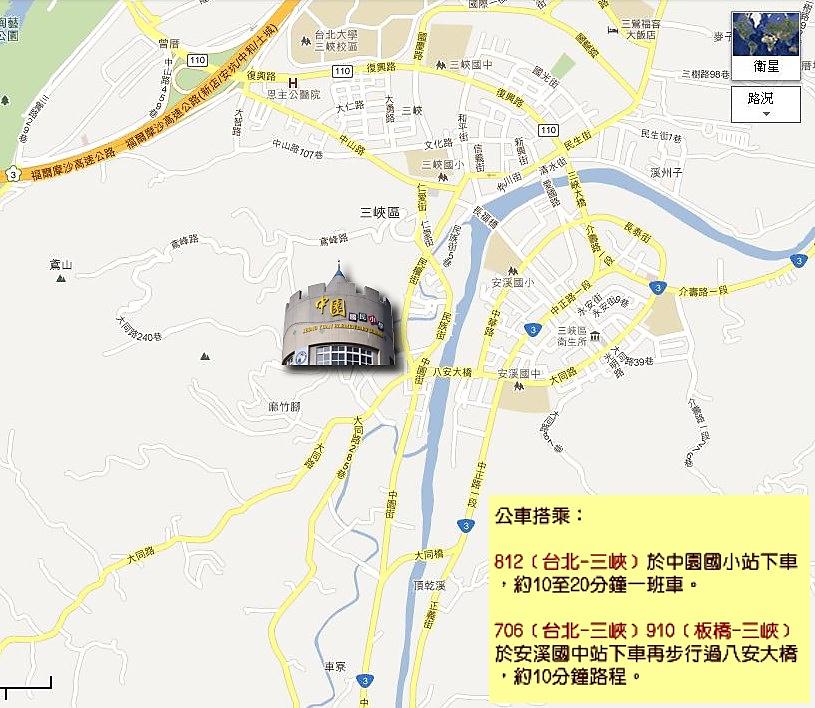 十二、執行單位敘獎事宜執行單位可依「公立高級中等以下學校校長成績考核辦法」、「公立高級中等以下學校教師成績考核辦法」之獎勵辦法辦理敘獎，並依依本府100年9月19日北府教秘字第號令「新北市所屬各級學校辦理教師敘獎處理原則」附表41項第2款承辦全縣及全國學校經營創新、學校創意教學及相關創造力教育方案競賽活動承辦學校執行，主辦人員1人記嘉獎2次，協辦人員5人嘉獎1次。報名表＊請於104年5月20日(三)前將本表回傳至：200power@yahoo.com.tw (承辦人梁哲霖，連絡電話：02-86712590#831)。時間(分)項目主持人/講者備註09:00~09:3030分報到09:30~09:5020分推動能源教育績優學校選拔及表揚活動介紹09:50~10:4050分能源教育績優傑出獎學校分享－臺中市塗城國小10:40~11:0010分茶敘10:50~11:4050分能源教育績優傑出獎學校分享－高雄市加昌國小11:40~12:3050分能源教育績優傑出獎學校分享－花蓮縣壽豐國中12:30~13:3060分午餐13:30~14:2050分能源教育績優傑出獎學校分享－新北市中園國小14:20~15:1050分中園國小能源教育展示中心體驗與操作15:10~15:2010分茶敘15:20~16:0040分中園國小校園能源設施導覽行程16:00~16:3030分綜合座談16:30~賦歸104年推動能源教育績優學校示範觀摩報名表104年推動能源教育績優學校示範觀摩報名表104年推動能源教育績優學校示範觀摩報名表104年推動能源教育績優學校示範觀摩報名表104年推動能源教育績優學校示範觀摩報名表學校名稱 　　　縣市　　　國中/小 　　　縣市　　　國中/小職稱姓名性別性別□男  □女身分證字號（研習時數用）電話與分機行動電話用餐葷素用餐葷素□葷  □素E-mail前往會場方式(請務必勾選)□1.自行前往□2.開車前往（如需預留車位，請留車號：         ）□3-1.搭乘接駁車（去程：臺北車站至會場，發車時間：
　　　 上午8時40分；發車地點：臺北車站北2門）□3-2.搭乘接駁車（回程：會場至臺北車站）□1.自行前往□2.開車前往（如需預留車位，請留車號：         ）□3-1.搭乘接駁車（去程：臺北車站至會場，發車時間：
　　　 上午8時40分；發車地點：臺北車站北2門）□3-2.搭乘接駁車（回程：會場至臺北車站）□1.自行前往□2.開車前往（如需預留車位，請留車號：         ）□3-1.搭乘接駁車（去程：臺北車站至會場，發車時間：
　　　 上午8時40分；發車地點：臺北車站北2門）□3-2.搭乘接駁車（回程：會場至臺北車站）□1.自行前往□2.開車前往（如需預留車位，請留車號：         ）□3-1.搭乘接駁車（去程：臺北車站至會場，發車時間：
　　　 上午8時40分；發車地點：臺北車站北2門）□3-2.搭乘接駁車（回程：會場至臺北車站）備註